Via Spina 1 - 71019 Vieste FG – C.M. FGIC878001 – C.F.92066060713– Tel. 0884 708207 Fax 0884 704624Website istitutocomprensivovieste.edu.itpec: fgic878001@pec.istruzione.it e-mail: fgic878001@istruzione.itP.D.P.PIANO DIDATTICO PERSONALIZZATOPer allievi con Disturbi Specifici di Apprendimento (DSA-Legge 170/2010)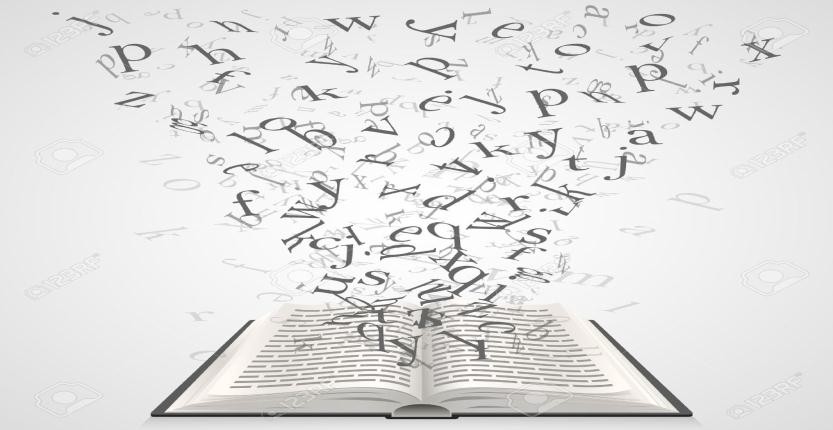 Alunno/a 	Scuola frequentata ed Istituto  	Classe:  	Dirigente Scolastico:  	Referente DSA:  	Team docenti:  	 	Componente familiare:  	 	Altre figure professionali:  	 	A.S.  	PIANO DIDATTICO PERSONALIZZATO INDICEDATI ANAGRAFICI E INFORMAZIONI ESSENZIALI	pag.3DESCRIZIONE DELLE ABILITA’ E DEI COMPORTAMENTI ................ …..pag.4 3. PATTO FORMATIVO ..................................................................................................... pag.8 4. INTERVENTI EDUCATIVI E DIDATTICI ................................................................ pag.9STRATEGIE DI PERSONALIZZAZIONE/INDIVIDUALIZZAZIONE SU BASE ICF ............................................................................................................................... pag.11QUADRO RIASSUNTIVO DEGLI STRUMENTI COMPENSATIVI E DELLE MISURE DISPENSATIVE - PARAMETRI E CRITERI PER LA VERIFICA/VALUTAZIONE E LINEE GUIDA .............................................. .da pag.13La compilazione del PDP si effettua a seguito di Delibera del Consiglio di classe ed entro il primo trimestre dell’anno scolastico, successivamente ad un periodo di osservazione dell’allievo. I docenti collaborano con la famiglia e con il personale medico preposto e viene firmato da tutti i componenti che lo redigono, incluso il Dirigente Scolastico.Dati Anagrafici e Informazioni Essenziali di Presentazione dell’AllievoCognome e nome allievo/a:  	Luogo di nascita: 	Data 	/ 	/  	Lingua madre:  	Eventuale bilinguismo:  	INDIVIDUAZIONE DELLA SITUAZIONE DI BISOGNO EDUCATIVO SPECIALE DA PARTE DI:SERVIZIO	SANITARIO	-	Diagnosi	/	Relazione	multi	professionale:(O diagnosi rilasciata da privati, in attesa di ratifica e certificazione da parte del Servizio Sanitario Nazionale)Codice ICD10:  					                                                                                        Redatta da: 	in data 	/ 	/		 Aggiornamenti diagnostici:  						 Altre relazioni cliniche:  						                                                                                         Interventi riabilitativi:  				ALTRO SERVIZIO - Documentazione presentata alla scuola 	       Redatta da: 	in data   /    / (Relazione da allegare)CONSIGLIO DI CLASSE/TEAM DOCENTI - Relazione 				                         Redatta da: 	in data 	/ 	/	 (Relazione da allegare)INFORMAZIONI GENERALI FORNITE DALLA FAMIGLIA / ENTI AFFIDATARI (ad esempio percorso scolastico pregresso, ripetenze …)Descrizione delle abilità e dei comportamentiPatto formativoSi concorda con la famiglia:Nelle attività di studio l’allievo:è seguito da un Tutor nelle discipline:  	con cadenza:	□ quotidiana □ bisettimanale	□ settimanale	□ quindicinaleè seguito da familiari;ricorre all’aiuto di compagni;utilizza strumenti compensativi;	altro ………………………………………………………………………………..Strumenti da utilizzare nel lavoro a casaStrumenti informatici (es. pc, videoscrittura con correttore ortografico)Tecnologia di sintesi vocaleAppunti scritti al pcRegistrazioni digitaliMateriali multimediali (video, simulazioni…)Testi ridottiFotocopie integrative e semplificativeSchemi e mappe	Altro ……………………………………………………………………………….Attività scolastiche individualizzate programmateAttività di recuperoAttività di consolidamento e/o di potenziamentoAttività di laboratorioAttività di classi aperte (per piccoli gruppi)Attività curriculari all’esterno dell’ambiente scolasticoAttività di carattere culturale, formativo, socializzante	Altro ……………………………………………………………………………….Interventi educativi e didattici - Strategie di personalizzazione/individualizzazioneTAB. MISURE DISPENSATIVE, STRUMENTI COMPENSATIVI, STRATEGIE DIDATTICHE(Vedi quadro riassuntivo da pag. 13)Strategie di Personalizzazione/Individualizzazione su “Base ICF” – INTERVENTI EDUCATIVI E DIDATTICI –In base alla programmazione curricolare di classe e alle informazioni sul funzionamento dell’allievo ottenute dalla lettura dei documenti e dalla compilazione del PDP, sin qui, ciascun docente disciplinare avrà cura di individuare una o due abilità/capacità che riterrà opportuno provare a potenziare, sulla base delle priorità legate ai principi formativi della materia. Dovrà quindi specificare le misure dispensative, gli strumenti compensativi e le strategie didattiche – funzionali al miglioramento delle performance nelle attività e nella partecipazione - e indicare le modalità di verifica e i criteri di valutazione ritenuti idonei (tutti aspetti che possono essere facilitatori/ostacoli per l’allievo nel contesto di apprendimento). Ciascun docente potrà quindi compilare una o più caselle, a seconda del numero di abilità e/o capacità scelte, sulle quali lavorerà in modo mirato per il loro potenziamento o compensazione. Le misure dispensative andranno pensate in relazione agli elementi “barriera” all’apprendimento più che agli obiettivi dell’apprendimento. Nel Linguaggio ICF: gestione, introduzione o rimozione di  Fattori  ambientali  contestuali costituiscono una facilitazione o una barriera per l’allievoTAB. MISURE DISPENSATIVE, STRUMENTI COMPENSATIVI, STRATEGIE DIDATTICHE - “MODELLO ICF”1 Segnare il livello di difficoltà nella abilità individuata sia all’inizio sia al termine del percorso di personalizzazione, al fine di registrare l’eventuale miglioramento; i livelli sono articolati secondo i qualificatori ICF: 0 - nessun problema; 1 problema lieve; 2-problema moderato; -problema severo; 4-problema completo2 Si evidenzia che in caso di diagnosi di Funzionamento Intellettivo Limite può essere necessario calibrare il Percorso Personalizzato sui livelli essenziali attesi per le competenze in uscita, mentre risulta generalmente meno opportuno in caso di diagnosi di DSA o altro BES3 L’ultima colonna è da compilare al termine del percorso didattico personalizzato, il cui periodo è definito da ogni consiglio di classe/team in relazione ai singoli casi.Quadro riassuntivo degli strumenti compensativi e delle misure dispensative - parametri e criteri per la verifica/valutazione e linee guida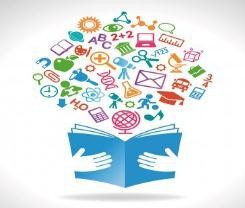 LINEE GUIDA GENERALI PER LA VERIFICA/VALUTAZIONEValutare per formare (per orientare il processo di insegnamento-apprendimento)Valorizzare il processo di apprendimento dell’allievo e non valutare solo il prodotto/risultatoPredisporre verifiche scalariProgrammare e concordare con l’alunno le verifichePrevedere verifiche orali a compensazione di quelle scritte (soprattutto per la lingua straniera) ove necessarioFar usare strumenti e mediatori didattici nelle prove sia scritte sia oraliFavorire un clima di classe sereno e tranquillo, anche dal punto di vista dell’ambiente fisico (rumori, luci…)Rassicurare sulle conseguenze delle valutazioniPROVE SCRITTEPredisporre verifiche scritte accessibili, brevi, strutturate, scalariFacilitare la decodifica della consegna e del testoValutare tenendo conto maggiormente del contenuto che della formaIntrodurre prove informatizzateProgrammare tempi più lunghi per l’esecuzione delle provePROVE ORALIGestione dei tempi nelle verifiche oraliValorizzazione del contenuto nell’esposizione orale, tenendo conto di eventuali difficoltà espositiveLe parti coinvolte si impegnano a rispettare quanto condiviso e concordato nel presente PDP per garantire il successo formativo dell'alunno/a:Firma degli estensori 	, lì  	IL DIRIGENTE SCOLASTICODIAGNOSI SPECIALISTICA(Dati rilevabili, se presenti, nella diagnosi)OSSERVAZIONE IN CLASSE(Dati rilevati direttamente dagli insegnanti)OSSERVAZIONE IN CLASSE(Dati rilevati direttamente dagli insegnanti)OSSERVAZIONE IN CLASSE(Dati rilevati direttamente dagli insegnanti)OSSERVAZIONE IN CLASSE(Dati rilevati direttamente dagli insegnanti)LETTURALETTURALETTURALETTURALETTURA……………………………………………………………………………………………………………………………………………………………………………………………………….VELOCITÀMolto lentaLentaScorrevoleMolto lentaLentaScorrevoleMolto lentaLentaScorrevole…………………………………………………AdeguataNon adeguata (ad esempio confonde/inverte/sostituisce omette lettere o sillabeAdeguataNon adeguata (ad esempio confonde/inverte/sostituisce omette lettere o sillabeAdeguataNon adeguata (ad esempio confonde/inverte/sostituisce omette lettere o sillabe……………………………………………………………………………………………………CORRETTEZZAAdeguataNon adeguata (ad esempio confonde/inverte/sostituisce omette lettere o sillabeAdeguataNon adeguata (ad esempio confonde/inverte/sostituisce omette lettere o sillabeAdeguataNon adeguata (ad esempio confonde/inverte/sostituisce omette lettere o sillabe……………………………………………..AdeguataNon adeguata (ad esempio confonde/inverte/sostituisce omette lettere o sillabeAdeguataNon adeguata (ad esempio confonde/inverte/sostituisce omette lettere o sillabeAdeguataNon adeguata (ad esempio confonde/inverte/sostituisce omette lettere o sillabe…………………………………………………ScarsaEssenzialeGlobaleCompleta-analiticaScarsaEssenzialeGlobaleCompleta-analiticaScarsaEssenzialeGlobaleCompleta-analitica……………………………………………………………………………………………………COMPRENSIONEScarsaEssenzialeGlobaleCompleta-analiticaScarsaEssenzialeGlobaleCompleta-analiticaScarsaEssenzialeGlobaleCompleta-analitica………………………………………………ScarsaEssenzialeGlobaleCompleta-analiticaScarsaEssenzialeGlobaleCompleta-analiticaScarsaEssenzialeGlobaleCompleta-analiticaSCRITTURASCRITTURASCRITTURASCRITTURASCRITTURA…………………………………………………………………………………………………………………………………………………………………………………………………………………………………………………………….SOTTO DETTATURACorrettaPoco correttaScorrettaCorrettaPoco correttaScorrettaCorrettaPoco correttaScorretta…………………………………………………………………………………………………………………………………………………………………………………………………………………………………………………………….SOTTO DETTATURATIPOLOGIA ERRORITIPOLOGIA ERRORITIPOLOGIA ERRORI Fonologici Fonologici Fonologici Non fonologici Non fonologici Non fonologici Fonetici Fonetici Fonetici…………………………………………………ADERENZA CONSEGNAADERENZA CONSEGNAADERENZA CONSEGNA…………………………………………………ADERENZA CONSEGNAADERENZA CONSEGNAADERENZA CONSEGNA………………………………………………… Spesso Talvolta Mai………………………………………………… Spesso Talvolta Mai……………………………………………………………………………………………………………………………………………………… Spesso Talvolta Mai………………………………………………………………………………………………………………………………………………………STRUTTURAMORFO-SINTATTICASTRUTTURAMORFO-SINTATTICASTRUTTURAMORFO-SINTATTICA……………………………………………………………………………………………………………………………………………………… Spesso Talvolta Mai………………………………………………… Spesso Talvolta Mai………………………………………………………………………………………………………………………………………………………PRODUZIONE Spesso Talvolta Mai………………………………………………………………………………………………………………………………………………………PRODUZIONECORRETTA STRUTTURA TESTUALE(narrativo, descrittivo, regolativo …)CORRETTA STRUTTURA TESTUALE(narrativo, descrittivo, regolativo …)CORRETTA STRUTTURA TESTUALE(narrativo, descrittivo, regolativo …)………………………………………………………………………………………………………………………………………………………PRODUZIONE Spesso Talvolta Mai…………………………………………………AUTONOMA Spesso Talvolta Mai………………………………………………… Spesso Talvolta Mai…………………………………………………CORRETTEZZA ORTOGRAFICACORRETTEZZA ORTOGRAFICACORRETTEZZA ORTOGRAFICA…………………………………………………CORRETTEZZA ORTOGRAFICACORRETTEZZA ORTOGRAFICACORRETTEZZA ORTOGRAFICA…………………………………………………………………………………………………….CORRETTEZZA ORTOGRAFICACORRETTEZZA ORTOGRAFICACORRETTEZZA ORTOGRAFICA……………………………………………………………………………………………………. Adeguata Parziale Non adeguataUSO PUNTEGGIATURAUSO PUNTEGGIATURAUSO PUNTEGGIATURA Adeguata Parziale Non adeguataGRAFIAGRAFIAGRAFIAGRAFIAGRAFIA………………………………………………………………………………………………………………………………………………………………………………………………………………………………………………………………………………………………………………………………………………….LEGGIBILELEGGIBILELEGGIBILELEGGIBILE…………………………………………………………………………………………………………………………………………………………………………………………………………………………………………………………………………………………………………………………………………………. Sì Poco No No………………………………………………………………………………………………………………………………………………………………………………………………………………………………………………………………………………………………………………………………………………….TRATTOTRATTOTRATTOTRATTO…………………………………………………………………………………………………………………………………………………………………………………………………………………………………………………………………………………………………………………………………………………. Premuto Leggero Ripassato IncertoCALCOLOCALCOLOCALCOLOCALCOLOCALCOLO…………………………………………………………………………………………………………………………………………………………………………………………………………………………………………….Difficoltà visuospaziali (es: quantificazione automatizzata) Spesso Talvolta Mai…………………………………………………………………………………………………………………………………………………………………………………………………………………………………………….Recupero di fatti numerici (es: tabelline) Raggiunto Parziale Non raggiunto…………………………………………………………………………………………………………………………………………………………………………………………………………………………………………….Automatizzazione dell’algoritmo procedurale Raggiunto Parziale Non raggiunto……………………………………………………………………………………………………………………………………………………………………………………………………………………………………………………………………………………………………………………………………………...Errori di processamento numerico (negli aspetti cardinali e ordinali e nella corrispondenza tra numero e quantità) Spesso Talvolta Mai…………………………………………………………………………………………………………………………………………………………………………………………………………………………………………….Uso degli algoritmi di base del calcolo (scritto e a mente) Adeguata Parziale Non adeguato…………………………………………………………………………………………………………………………………………………………………………………………………………………………………………….Capacità di problem solving Adeguata Parziale Non adeguata…………………………………………………………………………………………………………………………………………………………………………………………………………………………………………….Comprensione del testo di un problema Adeguata Parziale Non adeguataALTRE CARATTERISTICHE DEL PROCESSO DI APPRENDIMENTOALTRE CARATTERISTICHE DEL PROCESSO DI APPRENDIMENTOALTRE CARATTERISTICHE DEL PROCESSO DI APPRENDIMENTOALTRE CARATTERISTICHE DEL PROCESSO DI APPRENDIMENTO(Dati rilevabili se presenti nella diagnosi)OSSERVAZIONE IN CLASSE(Dati rilevati direttamente dagli insegnanti)OSSERVAZIONE IN CLASSE(Dati rilevati direttamente dagli insegnanti)OSSERVAZIONE IN CLASSE(Dati rilevati direttamente dagli insegnanti)PROPRIETÀ LINGUISTICAPROPRIETÀ LINGUISTICAPROPRIETÀ LINGUISTICAPROPRIETÀ LINGUISTICA………………………………………………………………………………………………………………………………………………………………………………………………Difficoltà nella strutturazione della fraseDifficoltà nel reperimento lessicaleDifficoltà nell’esposizione oraleDifficoltà nella strutturazione della fraseDifficoltà nel reperimento lessicaleDifficoltà nell’esposizione oraleDifficoltà nella strutturazione della fraseDifficoltà nel reperimento lessicaleDifficoltà nell’esposizione oraleMEMORIAMEMORIAMEMORIAMEMORIA………………………………………………………………………………………………………………………………………………………………………………………………Difficoltà nel memorizzare:CategorizzazioniFormule, strutture grammaticali, algoritmi (tabelline, nomi, date…)Sequenze e procedureDifficoltà nel memorizzare:CategorizzazioniFormule, strutture grammaticali, algoritmi (tabelline, nomi, date…)Sequenze e procedureDifficoltà nel memorizzare:CategorizzazioniFormule, strutture grammaticali, algoritmi (tabelline, nomi, date…)Sequenze e procedureATTENZIONEATTENZIONEATTENZIONEATTENZIONE……………………………………………………………………………………………………………………………………………………………………………………Attenzione visuo-spazialeSelettivaIntensivaAttenzione visuo-spazialeSelettivaIntensivaAttenzione visuo-spazialeSelettivaIntensivaAFFATICABILITÀAFFATICABILITÀAFFATICABILITÀAFFATICABILITÀ………………………………………………………………………………………… Sì Poca NoPRASSIEPRASSIEPRASSIEPRASSIE………………………………………………………………………………………………………………………………………Difficoltà di esecuzioneDifficoltà di pianificazioneDifficoltà di programmazione e progettazioneDifficoltà di esecuzioneDifficoltà di pianificazioneDifficoltà di programmazione e progettazioneDifficoltà di esecuzioneDifficoltà di pianificazioneDifficoltà di programmazione e progettazioneOSSERVAZIONE DI ULTERIORI ASPETTI SIGNIFICATIVI - MOTIVAZIONEOSSERVAZIONE DI ULTERIORI ASPETTI SIGNIFICATIVI - MOTIVAZIONEOSSERVAZIONE DI ULTERIORI ASPETTI SIGNIFICATIVI - MOTIVAZIONEOSSERVAZIONE DI ULTERIORI ASPETTI SIGNIFICATIVI - MOTIVAZIONEOSSERVAZIONE DI ULTERIORI ASPETTI SIGNIFICATIVI - MOTIVAZIONEPartecipazione al dialogo educativo□ Molto adeguata□ Adeguata□ Poco adeguata□ Non adeguataConsapevolezza delle proprie difficoltà□ Molto adeguata□ Adeguata□ Poco adeguata□ Non adeguataConsapevolezza dei propri punti di forza□ Molto adeguata□ Adeguata□ Poco adeguata□ Non adeguataAutostima□ Molto adeguata□ Adeguata□ Poco adeguata□ Non adeguataATTEGGIAMENTI E COMPORTAMENTI RISCONTRABILI A SCUOLAATTEGGIAMENTI E COMPORTAMENTI RISCONTRABILI A SCUOLAATTEGGIAMENTI E COMPORTAMENTI RISCONTRABILI A SCUOLAATTEGGIAMENTI E COMPORTAMENTI RISCONTRABILI A SCUOLAATTEGGIAMENTI E COMPORTAMENTI RISCONTRABILI A SCUOLAATTEGGIAMENTI E COMPORTAMENTI RISCONTRABILI A SCUOLAATTEGGIAMENTI E COMPORTAMENTI RISCONTRABILI A SCUOLARegolarità frequenza scolastica□ Molto adeguata□ Molto adeguata□ Adeguata□ Poco adeguata□ Poco adeguata□ Non adeguataAccettazione e rispetto delle regole□ Molto adeguata□ Molto adeguata□ Adeguata□ Poco adeguata□ Poco adeguata□ Non adeguataRispetto degli impegni□ Molto adeguata□ Molto adeguata□ Adeguata□ Poco adeguata□ Poco adeguata□ Non adeguataAccettazione consapevole degli strumenti compensativi e delle misure dispensative□ Molto adeguata□ Molto adeguata□ Adeguata□ Poco adeguata□ Poco adeguata□ Non adeguataAutonomia nel lavoro□ Molto adeguata□ Molto adeguata□ Adeguata□ Poco adeguata□ Poco adeguata□ Non adeguataSTRATEGIE UTILIZZATE DALL’ALUNNO NELLO STUDIOSTRATEGIE UTILIZZATE DALL’ALUNNO NELLO STUDIOSTRATEGIE UTILIZZATE DALL’ALUNNO NELLO STUDIOSTRATEGIE UTILIZZATE DALL’ALUNNO NELLO STUDIOSTRATEGIE UTILIZZATE DALL’ALUNNO NELLO STUDIOSTRATEGIE UTILIZZATE DALL’ALUNNO NELLO STUDIOSTRATEGIE UTILIZZATE DALL’ALUNNO NELLO STUDIOSottolinea, identifica parole chiave …EfficaceDa potenziareCostruisce schemi, mappe o diagrammiEfficaceDa potenziareUtilizza strumenti informatici (computer, correttore ortografico, software …)EfficaceDa potenziareUsa strategie di memorizzazione (immagini, colori, riquadrature …)EfficaceDa potenziareAPPRENDIMENTO DELLE LINGUE STRANIERE – ALTRI DATIPronuncia difficoltosaDifficoltà di acquisizione degli automatismi grammaticali di baseDifficoltà nella scritturaDifficoltà acquisizione nuovo lessicoNotevoli differenze tra comprensione e produzione del testo scritto e oraleALTRE INFORMAZIONI GENERALI FORNITE DALL’ALUNNO/AInteressi, difficoltà, attività in cui si sente capace, punti di forza, aspettative, richieste………………………………………………………………………………………………………………DISCIPLINA o AMBITO DISCIPLINAREMISURE DISPENSATIVESTRUMENTI COMPENSATIVISTRATEGIE DIDATTICHE INCLUSIVEOBIETTIVI DISCIPLINARI PERSONALIZZATISe necessari(Conoscenze/competenze)PARAMETRIDI VALUTAZIONEMATERIA………………. Firma docente:……………….MATERIA……………… Firma docente:………………DISCIPLINA o AMBITO DISCIPLINAREMISURE DISPENSATIVESTRUMENTI COMPENSATIVISTRATEGIE DIDATTICHE INCLUSIVEOBIETTIVI DISCIPLINARI PERSONALIZZATISe necessari(Conoscenze/competenze)PARAMETRIDI VALUTAZIONEMATERIA………………. Firma docente:……………….MATERIA………………. Firma docente:……………….DISCIPLINA AMBITO DISCIPLINAREDescrizione delle abilità/capacità da potenziare(Sceglierne una o due, in ordine di priorità)Codice ICF (attività e partecipazione): d …Livello di problema al Tempo1:0 - 1 - 2 - 3 -41 (indicare qualificatore)STRUMENTI COMPENSATIVI(Vedi quadro riassuntivo)MISURE DISPENSATIVE(Vedi quadro riassuntivo)STRATEGIE DIDATTICHE INCLUSIVEOBIETTIVI DISCIPLINARI PERSONALIZZATI(Se necessario)2: da individuare in relazione ai livelliessenziali attesi per le competenze in uscitaMODALITÀ DI VERIFICA E CRITERI DI VALUTAZIONEDescrizione dellePerformance raggiunte 3(Che cosa l’allievo è capace di fare dopol’esperienza facilitante di /potenziamento)Codice ICF (attività e partecipazione): d … Livello di problema al Tempo 2:0 -1 - 2 -3 -4(Indicare qualificatore)MATERIA………………Codice ICF (attività e partecipazione): d…------------------------------------------------------------------------------------------------------------------------------------STRUMENTI COMPENSATIVIMISURE DISPENSATIVESTRATEGIE DIDATTICHE INCLUSIVEOBIETTIVI DISCIPLINARI PERSONALIZZATIMODALITÀ DI VERIFICA E CRITERI DI VALUTAZIONE Codice ICF (attività e partecipazione): d……………………….Livello di problemaal Tempo 2: (qualificatore) 0 -1 - 2 -3 -4Livello di problemaAl Tempo1: (qualificatore) 0 - 1 - 2 - 3 - 4Codice ICF (attività e Codice ICF (attività e partecipazione): d…MATERIA partecipazione): d……………………….………………---------------------------------------------------------------------------------------------------------Livello di problema---------------------------al Tempo 2: (qualificatore)0 -1 - 2 -3 -4Livello di problemaal Tempo1: (qualificatore)0 - 1 - 2 - 3 - 4Codice ICF (attività eCodice ICF (attività e partecipazione): d…MATERIA partecipazione): d……………………….………………---------------------------------------------------------------------------------------------------------Livello di problema---------------------------al Tempo 2: (qualificatore)0 -1 - 2 -3 -4Livello di problemaal Tempo1: (qualificatore)0 - 1 - 2 - 3 - 4STRUMENTI COMPENSATIVI(Legge 170/10 e linee guida 12/07/11)C1.Utilizzo di computer e tablet (possibilmente con stampante)C2.Utilizzo di programmi di video-scrittura con correttore ortografico (possibilmente vocale) e con tecnologie di sintesi vocale (anche per le lingue straniere)C3.Utilizzo di risorse audio (file audio digitali, audiolibri…).C4.Utilizzo del registratore digitale o di altri strumenti di registrazione per uso personaleC5.Utilizzo di ausili per il calcolo (tavola pitagorica, linee dei numeri…) ed eventualmente della calcolatrice con foglio di calcolo (possibilmente calcolatrice vocale)C6.Utilizzo di schemi, tabelle, mappe e diagrammi di flusso come supporto durante compiti e verifiche scritteC7.Utilizzo di formulari e di schemi e/o mappe delle varie discipline scientifiche come supporto durante compiti e verifiche scritteC8.Utilizzo di mappe e schemi durante le interrogazioni, eventualmente anche su supporto digitalizzato (presentazioni multimediali), per facilitare il recupero delle informazioniC9.Utilizzo di dizionari digitali (cd rom, risorse on line)C10.Utilizzo di software didattici e compensativi (free e/o commerciali)C11.Altro 	COGNOME E NOMERUOLOFIRMA